 Ball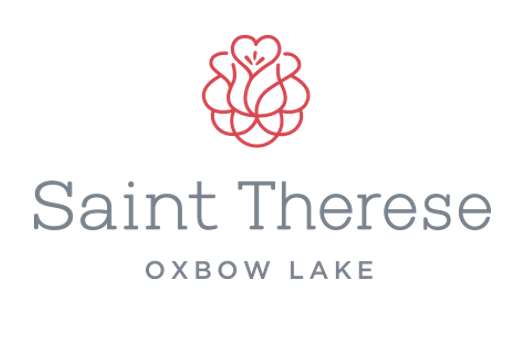 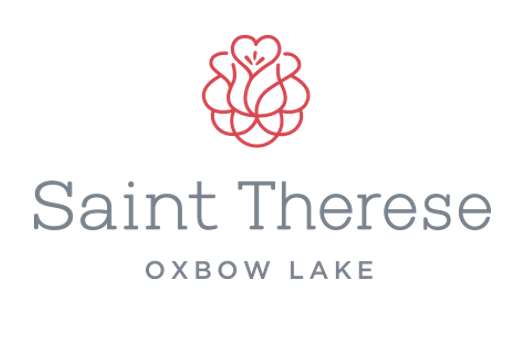 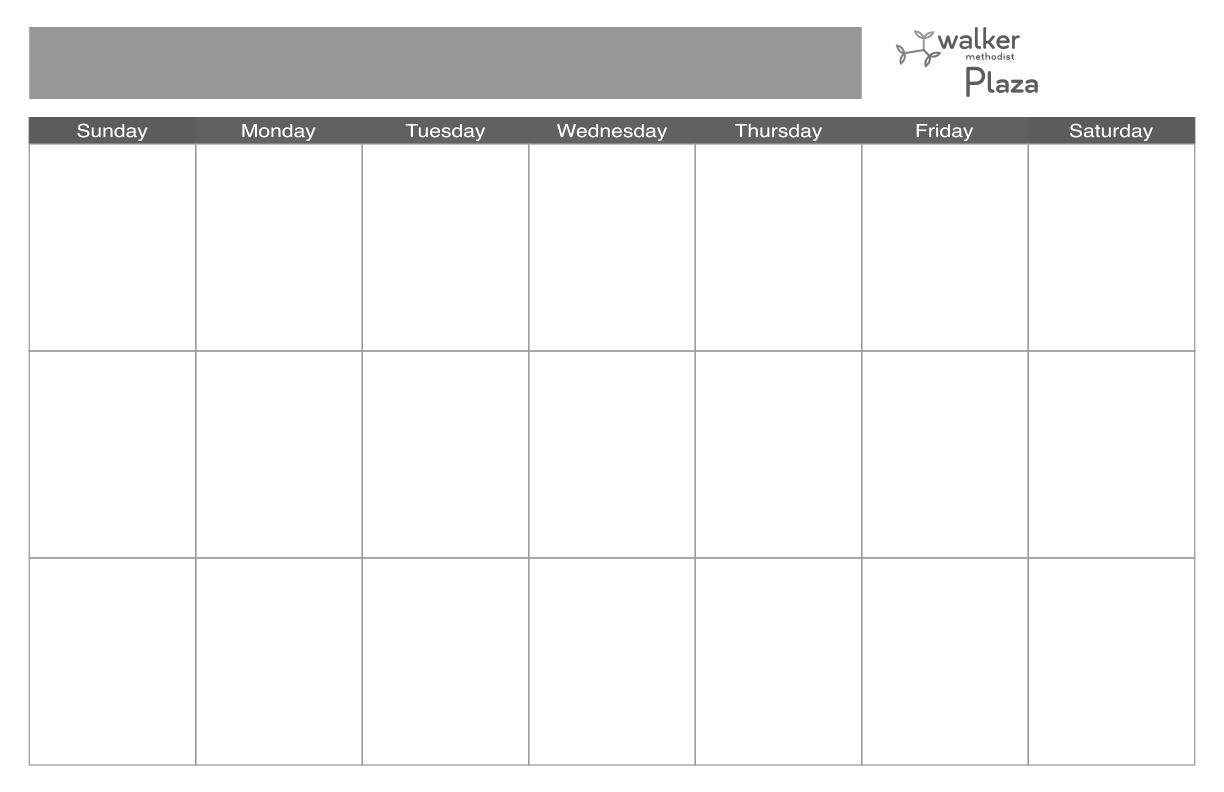 